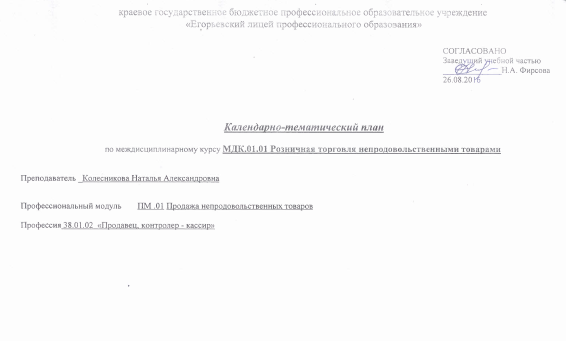 Распределение часов по профессиональному модулюПредседатель методической комиссии _______________________      Колесникова Н.А.Содержание обучения по междисциплинарному курсу МДК.01.01 Розничная торговля непродовольственными товарами ПМ.01«Продажа непродовольственных товаров»Информационное обеспечение обучения по профессиональному модулю ПМ.01«Продажа непродовольственных товаров»Основные источники (ОИ):Дополнительные источники (ДИ):Интернет-ресурсы (И-Р):И-Р1сайт «Современная торговля»И-Р2  www.consultant.Ruсайт Федеральной службы по надзору в сфере защиты прав потребителей и   благополучия человекаИ-Р 3 www.torgrus.comсайт Сообщества профессиональной розничной торговлиКурсОбъём времени, отведённый на освоение междисциплинарного курсаОбъём времени, отведённый на освоение междисциплинарного курсаОбъём времени, отведённый на освоение междисциплинарного курсаОбъём времени, отведённый на освоение междисциплинарного курсаОбъём времени, отведённый на освоение междисциплинарного курсаПрактикаПрактикаПромежуточная аттестацияПромежуточная аттестацияКурсМаксимальная учебная нагрузка и практика, часовОбязательная аудиторная учебная нагрузка обучающегосяОбязательная аудиторная учебная нагрузка обучающегосяОбязательная аудиторная учебная нагрузка обучающегосяСамост. работа обучающихся, часовУчебная, часовПроизводственнаячасовДифференцированный зачетэкзаменыКурсМаксимальная учебная нагрузка и практика, часовВсего, часовв т.ч.в т.ч.Самост. работа обучающихся, часовУчебная, часовПроизводственнаячасовДифференцированный зачетэкзаменыКурсМаксимальная учебная нагрузка и практика, часовВсего, часовТеоретические занятия, часовПрактические занятия, часовСамост. работа обучающихся, часовУчебная, часовПроизводственнаячасовДифференцированный зачетэкзамены12345678910III86721312687102276276экзаменВсего 86721312687102276276№ занятийНаименование разделов и темОбязательная учебная нагрузкаОбязательная учебная нагрузкаВнеаудиторная самостоятельная работа обучающихсяВнеаудиторная самостоятельная работа обучающихсяМатериальное и информационное обеспечение занятияОсновная и дополнительная литератураДомашнее задание№ занятийНаименование разделов и темКол-во часовВид занятияКол-во часовВид заданияМатериальное и информационное обеспечение занятияОсновная и дополнительная литератураДомашнее задание1234567891Введение1УрокПрезентация, раздаточный материал ДИ 1, ИР 12Немеханическое оборудование1УрокПрезентация, раздаточный материал, карточки-задания, ребусы, кроссвордыИР 3ОИ 1 стр. 4-113Лабораторная работа №1. Идентифицирование торговой мебели  для торговых организаций.1Лабораторная работаЗадания для лабораторной работы, раздаточный материал, образцы торговой мебелиДИ 1, ИР 1Конспекты в тетради повторить4Торговый инвентарь1УрокПрезентация, раздаточный материал, карточки-задания, ребусы, кроссвордыИР3ОИ 1 стр. 11-165Лабораторная работа №2. .Идентифицирование торгового инвентаря  для торговых организаций.1Лабораторная работаЗадания для лабораторной работы, раздаточный материал, образцы торгового инвентаряДИ 1, ИР 1Конспекты в тетради повторить6Система защиты товаров1УрокПрезентация, раздаточный материал, карточки-задания, ребусы, кроссвордыИР3ОИ 1 стр. 16-207Контрольная работа  №1 по теме : «Немеханическое оборудование».1Контрольная работаКонтрольные тестовые заданияКонспекты в тетради повторить8Общая часть товароведенияУрокПрезентация, раздаточный материал, карточки-задания, ребусы, кроссвордыДИ 2, ОИ 3, ИР 3ОИ 2 стр. 7-159Лабораторная работа №3. Кодирование непродовольственных товаров1Лабораторная работаЗадания для лабораторной работы, раздаточный материал, натуральные образцы товаровДИ 2, ОИ 3, ИР 3Конспекты в тетради повторить10Понятие о качестве товаров 1УрокПрезентация, раздаточный материал, карточки-задания, ребусы, кроссворды ОИ 3, ИР 3ОИ 2 стр. 15-2211Лабораторная работа №4. Маркировка непродовольственных товаров1Лабораторная работаЗадания для лабораторной работы, раздаточный материал, натуральные образцы товаровДИ 2, ОИ 3, ИР 3Конспекты в тетради повторить12Ткацкие переплетения1УрокПрезентация, раздаточный материал, карточки-задания,  натуральные образцы товаров, лупыОИ 3, ИР 3ОИ 2 стр. 62-6813Лабораторная работа №5.  Ткацкие переплетения тканей: простые (главные), мелкоузорчатые.1Лабораторная работаЗадания для лабораторной работы, раздаточный материал, натуральные образцы товаров, лупыОИ 3, ИР 3Конспекты в тетради повторить14Лабораторная работа №6. Ткацкие переплетения тканей: крупноузорчатые (жаккардовые), сложные переплетения.1Лабораторная работаЗадания для лабораторной работы, раздаточный материал, натуральные образцы товаров, лупыОИ 3, ИР 3Конспекты в тетради повторить15Отделка тканей1УрокПрезентация, раздаточный материал, карточки-задания,  натуральные образцы товаров, лупыОИ 3, ИР 3ОИ 2 стр. 68-7216Лабораторная работа №7. Виды отделки тканей.1Лабораторная работаЗадания для лабораторной работы, раздаточный материал, натуральные образцы товаров, лупыОИ 3, ИР 3Конспекты в тетради повторитьПотребительские свойства текстильных волокон--3сообщениеВнеаудиторная (самостоятельная) работаОИ 1, ОИ 2, ДИ 1, ДИ 2, Интернет ресурсы17Ткани хлопчатобумажные, льняные1УрокПрезентация, раздаточный материал, карточки-задания,  натуральные образцы товаровОИ 3, ИР 3ОИ 2 стр. 76-7918Лабораторная работа №8. Ассортимент хлопчатобумажных  тканей.1Лабораторная работаЗадания для лабораторной работы, раздаточный материал, натуральные образцы товаровОИ 3, ИР 3Конспекты в тетради повторить19Лабораторная работа №9. Ассортимент льняных  тканей.1Лабораторная работаЗадания для лабораторной работы, раздаточный материал, натуральные образцы товаровОИ 3, ИР 3Конспекты в тетради повторить20Ткани  шелковые и шерстяные 1УрокПрезентация, раздаточный материал, карточки-задания,  натуральные образцы товаровОИ 3, ИР 3ОИ 2 стр. 79-8121Лабораторная работа №10. Ассортимент шёлковых  тканей.1Лабораторная работаЗадания для лабораторной работы, раздаточный материал, натуральные образцы товаровОИ 3, ИР 3Конспекты в тетради повторить22Лабораторная работа №11. Ассортимент шерстяных  тканей.1Лабораторная работаЗадания для лабораторной работы, раздаточный материал, натуральные образцы товаровОИ 3, ИР 3Конспекты в тетради повторитьПряжа и нити: классификация, дефекты. Понятие о ткачестве.--3докладВнеаудиторная (самостоятельная) работаОИ 1, ОИ 2, ОИ 3, ДИ 1, ДИ 2, Интернет ресурсы23Нетканые материалы и искусственные меха1УрокПрезентация, раздаточный материал, карточки-задания,  натуральные образцы товаровОИ 3, ИР 3ОИ 2 стр. 71-7224Лабораторная работа №12. Ассортимент искусственного меха и нетканых материалов.1Лабораторная работаЗадания для лабораторной работы, раздаточный материал, натуральные образцы товаровОИ 3, ИР 3Конспекты в тетради повторить25Упаковка, маркировка, хранение текстильных товаров1УрокПрезентация, раздаточный материал, карточки-задания,  натуральные образцы товаровОИ 3, ИР 3ОИ 2 стр. 85-89, тест № 2 ОИ 326Технологический процесс текстильных товаров1УрокПрезентация, раздаточный материал , «Закон о защите прав потребителя», «Правила продажи отдельных видов товаров», натуральные образцы товаров, твёрдый метрОИ 3, ИР 2, ДИ 1Конспект в тетради27Лабораторная работа №13. Технологический процесс  приёмки и продажи  текстильных товаров.1Лабораторная работаЗадания для лабораторной работы, раздаточный материал, натуральные образцы товаров, твёрдый метрОИ 3, ИР 2, ДИ 1Конспекты в тетради повторить28Контрольная работа №2 по теме: « Текстильные товары».1Контрольная работаКонтрольные тестовые заданияКонспекты в тетради повторить29Потребительские свойства швейных товаров1УрокПрезентация, раздаточный материал, карточки-задания,  натуральные образцы товаровОИ 3, ИР 3, ДИ 2ОИ 2 стр. 72-7530Проектирование одежды1УрокПрезентация, раздаточный материал, карточки-задания,  натуральные образцы товаров, мягкий метрОИ 3, ИР 3, ДИ 2ОИ 2 стр. 97-106Производство одежды, шкала типовых размеров--3сообщениеВнеаудиторная (самостоятельная) работаОИ 1, ОИ 2, ОИ 3, ДИ 1, ДИ 2, Интернет ресурсы31Классификация  и символы по уходу за швейными изделиями1УрокПрезентация, раздаточный материал, карточки-задания,  натуральные образцы товаровОИ 3, ИР 3, ДИ 2ОИ 2 стр. 106-107, 121-12532Верхние швейные изделия и легкое  платье1УрокПрезентация, раздаточный материал, карточки-задания,  натуральные образцы товаровОИ 3, ИР 3, ДИ 2ОИ 2 стр. 108-11233Лабораторная работа №14. Классификация   и ассортимент верхних швейных изделий.1Лабораторная работаЗадания для лабораторной работы, раздаточный материал, натуральные образцы товаровОИ 3, ИР 3, ДИ 2Конспекты в тетради повторить34Лабораторная работа №15. Классификация   и ассортимент  лёгкого платья1Лабораторная работаЗадания для лабораторной работы, раздаточный материал, натуральные образцы товаровОИ 3, ИР 3, ДИ 2Конспекты в тетради повторить35Бельевые  изделия  и головные  уборы1УрокПрезентация, раздаточный материал, карточки-задания,  натуральные образцы товаровОИ 3, ДИ 2ОИ 2 стр. 112-11536Лабораторная работа №16. Классификация   и ассортимент бельевых изделий1Лабораторная работаЗадания для лабораторной работы, раздаточный материал, натуральные образцы товаровОИ 3, ДИ 2Конспекты в тетради повторить37Лабораторная работа №17. Классификация  и ассортимент головных уборов1Лабораторная работаЗадания для лабораторной работы, раздаточный материал, натуральные образцы товаровОИ 3, ДИ 2Конспекты в тетради повторить38Упаковка, маркировка, хранение швейных товаров1УрокПрезентация, раздаточный материал, карточки-задания,  натуральные образцы товаровОИ 3, ДИ 2ОИ 2 стр. 121-125, тест № 3 ОИ 339Технологический процесс швейных товаров1УрокПрезентация, раздаточный материал , «Закон о защите прав потребителя», «Правила продажи отдельных видов товаров», натуральные образцы товаровИР 2, ДИ 1Конспект в тетради40Лабораторная работа №18. Особенности приемки, подготовки к продаже и продажа  верхних швейных изделий  и лёгкого платья1Лабораторная работаЗадания для лабораторной работы, раздаточный материал, натуральные образцы товаровИР 2, ДИ 1Конспект в тетради повторить41Лабораторная работа №19. Особенности приемки, подготовки к продаже и продажа бельевых изделий  и головных уборов1Лабораторная работаЗадания для лабораторной работы, раздаточный материал, натуральные образцы товаровИР 2, ДИ 1Конспект в тетради повторить42Контрольная работа №3 по теме : « Швейные товары»1Контрольная работаКонтрольные тестовые заданияКонспекты в тетради повторить43Потребительские свойства трикотажа1УрокПрезентация, раздаточный материал, карточки-задания,  натуральные образцы товаровОИ 3, ДИ 2ОИ 3 стр. 92-9444Классификация трикотажных изделий1УрокПрезентация, раздаточный материал, карточки-задания, кроссворды,  натуральные образцы товаровОИ 3, ДИ 2ОИ 3 стр. 94-9545Лабораторная работа №20. Классификация     и ассортимент верхних трикотажных изделий1Лабораторная работаЗадания для лабораторной работы, раздаточный материал, натуральные образцы товаровИР 2, ДИ 1Конспект в тетради повторить46Бельевые  трикотажные  изделия  и чулочно-носочные изделия1УрокПрезентация, раздаточный материал, карточки-задания, кроссворды,  натуральные образцы товаровОИ 3, ДИ 2ОИ 3 стр. 95-9947Лабораторная работа №21. Классификация  и ассортимент бельевых  трикотажных изделий1Лабораторная работаЗадания для лабораторной работы, раздаточный материал, натуральные образцы товаровИР 2, ДИ 1Конспект в тетради повторить48Лабораторная работа №22. Классификация   и ассортимент чулочно – носочных  изделий1Лабораторная работаЗадания для лабораторной работы, раздаточный материал, натуральные образцы товаровИР 2, ДИ 1Конспект в тетради повторить49Головные  уборы  и  перчаточно – шарфовые  изделия1УрокПрезентация, раздаточный материал, карточки-задания, кроссворды,  натуральные образцы товаровОИ 3, ДИ 2ОИ 2 стр. 114-11750Лабораторная работа №23. Классификация  и ассортимент     головных уборов1Лабораторная работаЗадания для лабораторной работы, раздаточный материал, натуральные образцы товаровИР 2, ДИ 1Конспект в тетради повторить51Лабораторная работа №24. Классификация   и ассортимент  перчаточно -  шарфовых  изделий1Лабораторная работаЗадания для лабораторной работы, раздаточный материал, натуральные образцы товаровИР 2, ДИ 1Конспект в тетради повторить52Маркировка,  упаковка ,  хранение  трикотажных товаров1УрокПрезентация, раздаточный материал, карточки-задания, кроссворды,  натуральные образцы товаровОИ 3, ДИ 2ОИ 3 стр. 100-102,тест №453Технологический процесс трикотажных товаров 1УрокПрезентация, раздаточный материал , «Закон о защите прав потребителя», «Правила продажи отдельных видов товаров», натуральные образцы товаровИР 2, ДИ 1Конспект в тетрадиПотребительские свойства трикотажа--3докладВнеаудиторная (самостоятельная) работаОИ 1, ОИ 2, ОИ 3, ДИ 1, ДИ 2, ДИ 3, Интернет ресурсы54Лабораторная работа №25. Особенности приемки, подготовки к продаже  и  продажа верхних  трикотажных изделий1Лабораторная работаЗадания для лабораторной работы, раздаточный материал, натуральные образцы товаровИР 2, ДИ 1Конспект в тетради повторить55Лабораторная работа №26. Особенности приемки, подготовки к продаже и продажа   бельевых трикотажных изделий1Лабораторная работаЗадания для лабораторной работы, раздаточный материал, натуральные образцы товаровИР 2, ДИ 1Конспект в тетради повторить56Лабораторная работа №27.  Особенности приемки, подготовки к продаже  и продажа чулочно-носочных изделий. Маркировка чулочно-носочных изделий1Лабораторная работаЗадания для лабораторной работы, раздаточный материал, натуральные образцы товаровИР 2, ДИ 1Конспект в тетради повторить57Лабораторная работа №28. Особенности приемки, подготовки к продаже и продажа головных уборов и  перчаточно - шарфовых изделий1Лабораторная работаЗадания для лабораторной работы, раздаточный материал, натуральные образцы товаровИР 2, ДИ 1Конспект в тетради повторить58Контрольная работа №4  по теме : « Трикотажные товары»1Контрольная работаКонтрольные тестовые заданияКонспекты в тетради повторить59Пушно – меховые товары1УрокПрезентация, раздаточный материал, карточки-задания, кроссворды,  натуральные образцы товаровОИ 3, ДИ 2ОИ 2 стр. 173-176, 181-184, 195-19960Лабораторная работа №29. Классификация   и ассортимент  пушно – меховых товаров1Лабораторная работаЗадания для лабораторной работы, раздаточный материал, натуральные образцы товаровИР 1 ДИ 2Конспект в тетради повторить61Овчинно – шубные  изделия1УрокПрезентация, раздаточный материал, карточки-задания, кроссворды,  натуральные образцы товаровОИ 3, ДИ 2ОИ 2 стр. 189-19162Лабораторная работа №30. Классификация  и ассортимент овчинно- шубных изделий1Лабораторная работаЗадания для лабораторной работы, раздаточный материал, натуральные образцы товаровИР 1 ДИ 2Конспект в тетради повторить63Упаковка, маркировка, хранение меховых товаров1УрокПрезентация, раздаточный материал, карточки-задания,  натуральные образцы товаровОИ 3, ДИ 2ОИ 2 стр. 200-201, тест № 5 ОИ 3Пушно – меховое сырье, выделка и отделка  полуфабрикатов--3докладВнеаудиторная (самостоятельная) работаОИ 1, ОИ 2, ОИ 3, ДИ 1, ДИ 2, ДИ 3, Интернет ресурсы64Технологический процесс меховых товаров1УрокПрезентация, раздаточный материал , «Закон о защите прав потребителя», «Правила продажи отдельных видов товаров», натуральные образцы товаровИР 2, ДИ 1Конспект в тетради65Лабораторная работа №31. Особенности приемки, подготовки к продаже  и  продажа меховых товаров 1Лабораторная работаЗадания для лабораторной работы, раздаточный материал, натуральные образцы товаровИР 2, ДИ 1Конспект в тетради повторить66Контрольная работа №5 по теме : «Меховые товары»1Контрольная работаКонтрольные тестовые заданияКонспекты в тетради повторить67Кожевенные обувные материалы1УрокПрезентация, раздаточный материал, карточки-задания, кроссворды,  натуральные образцы товаровОИ 3, ДИ 2ОИ 2 стр. 126-13268Искусственные и синтетические обувные материалы 1УрокПрезентация, раздаточный материал, карточки-задания,  натуральные образцы товаровОИ 3, ДИ 2ОИ 2 стр. 139-14369Детали обуви1УрокПрезентация, раздаточный материал, карточки-задания, кроссворды,  натуральные образцы товаровОИ 3, ДИ 2ОИ 2 стр. 145-14970Производство обуви 1УрокПрезентация, раздаточный материал, карточки-задания,   натуральные образцы товаровОИ 3, ДИ 2ОИ 2 стр. 149-15971Классификация и ассортимент кожаной обуви1УрокПрезентация, раздаточный материал, карточки-задания, кроссворды,  натуральные образцы товаровОИ 3, ДИ 2ОИ 2 стр. 159-16272Лабораторная работа №32. Классификация  кожаной обуви1Лабораторная работаЗадания для лабораторной работы, раздаточный материал, натуральные образцы товаровИР 3, ДИ 2Конспект в тетради повторить73Лабораторная работа №33. Ассортимент  кожаной обуви. Размеры кожаной обуви1Лабораторная работаЗадания для лабораторной работы, раздаточный материал, натуральные образцы товаровИР 3, ДИ 2Конспект в тетради повторить74Упаковка, маркировка, хранение и метрическая система кожаной обуви1УрокПрезентация, раздаточный материал, карточки-задания, ребусы, натуральные образцы товаровОИ 3, ДИ 2ОИ 2 стр. 169-172, тест № 6,7 ОИ 3Характеристика обуви по половозрастному назначению--3докладВнеаудиторная (самостоятельная) работаОИ 1, ОИ 2, ОИ 3, ДИ 1, ДИ 2, ДИ 3, Интернет ресурсы75Классификация и ассортимент  резиновой обуви 1УрокПрезентация, раздаточный материал, карточки-задания, кроссворды,  натуральные образцы товаровОИ 3, ДИ 2ОИ 3 стр. 143-147, тест № 876Лабораторная работа №34. Классификация   и ассортимент резиновой  обуви1Лабораторная работаЗадания для лабораторной работы, раздаточный материал, натуральные образцы товаровИР 3, ДИ 2Конспект в тетради повторить77Технологический процесс кожевенно – обувных товаров1УрокПрезентация, раздаточный материал , «Закон о защите прав потребителя», «Правила продажи отдельных видов товаров», натуральные образцы товаровИР 2, ДИ 1Конспект в тетрадиПроизводство резиновой обуви--3сообщениеВнеаудиторная (самостоятельная) работаОИ 1, ОИ 2, ОИ 3, ДИ 1, ДИ 2, ДИ 3, Интернет ресурсы78Лабораторная работа №35. Особенности приемки, подготовки к продаже  и  продажа кожаной и  резиновой  обуви1Лабораторная работаЗадания для лабораторной работы, раздаточный материал, натуральные образцы товаровИР 2, ДИ 1Конспект в тетради повторить79Контрольная работа №6 по теме : «Кожевенно – обувные товары»1Контрольная работаКонтрольные тестовые заданияКонспект в тетради повторить80Текстильная  галантерея1УрокПрезентация, раздаточный материал, карточки-задания, кроссворды,  натуральные образцы товаровОИ 3, ДИ 2ОИ 2 стр. 243-248, тест № 9 ОИ 381Лабораторная работа №36. Классификация  и ассортимент  текстильной галантереи1Лабораторная работаЗадания для лабораторной работы, раздаточный материал, натуральные образцы товаровИР 3, ДИ 2Конспект в тетради повторить82Металлическая  галантерея1УрокПрезентация, раздаточный материал, карточки-задания, кроссворды,  натуральные образцы товаровОИ 3, ДИ 2ОИ 2 стр. 251-254, тест № 10 ОИ 3Ассортимент текстильной галантереи--5рефератВнеаудиторная (самостоятельная) работаОИ 1, ОИ 2, ОИ 3, ДИ 1, ДИ 2, ДИ 3, Интернет ресурсы83Лабораторная работа №37. Классификация  и ассортимент  металлической галантереи1Лабораторная работаЗадания для лабораторной работы, раздаточный материал, натуральные образцы товаровИР 3, ДИ 2Конспект в тетради повторить84Кожаная галантерея1УрокПрезентация, раздаточный материал, карточки-задания, кроссворды,  натуральные образцы товаровОИ 3, ДИ 2ОИ 2 стр. 233-242, тест № 11 ОИ 385Лабораторная работа №38. Классификация и ассортимент  кожаной  галантереи1Лабораторная работаЗадания для лабораторной работы, раздаточный материал, натуральные образцы товаровИР 3, ДИ 2Конспект в тетради повторитьКожаная галантерея, ассортимент, производство--5рефератВнеаудиторная (самостоятельная) работаОИ 1, ОИ 2, ОИ 3, ДИ 1, ДИ 2, ДИ 3, Интернет ресурсы86Галантерея из пластмасс и поделочных материалов1УрокПрезентация, раздаточный материал, карточки-задания, натуральные образцы товаровОИ 3, ДИ 2ОИ 2 стр. 248-25187Лабораторная работа №39. Классификация  и ассортимент  галантереи из пластмасс и поделочных материалов1Лабораторная работаЗадания для лабораторной работы, раздаточный материал, натуральные образцы товаровИР 3, ДИ 2Конспект в тетради повторить88Технологический процесс галантерейных товаров1УрокПрезентация, раздаточный материал , «Закон о защите прав потребителя», «Правила продажи отдельных видов товаров», натуральные образцы товаровИР 2, ДИ 1Конспект в тетради89Лабораторная работа №40. Особенности приемки, подготовки к продаже  и  продажа текстильной , металлической , кожаной  галантереи и галантереи из пластмасс и поделочных материалов1Лабораторная работаЗадания для лабораторной работы, раздаточный материал, натуральные образцы товаровИР 2, ДИ 1Конспекты  в тетради повторить90Контрольная работа №7 по теме : «Галантерейные товары»1Контрольная работаКонтрольные тестовые заданияКонспекты  в тетради повторить91Сырьё, потребительские свойства парфюмерных товаров1УрокПрезентация, раздаточный материал, карточки-задания, натуральные образцы товаровОИ 3, ДИ 2ОИ 2 стр. 202-20792Классификация , ассортимент парфюмерных товаров 1УрокПрезентация, раздаточный материал, карточки-задания, натуральные образцы товаровОИ 3, ДИ 2ОИ 2 стр. 207-21093Лабораторная работа №41. Классификация и ассортимент  парфюмерных товаров1Лабораторная работаЗадания для лабораторной работы, раздаточный материал, натуральные образцы товаровИР 3, ДИ 2Конспект в тетради повторитьСырьё для производства парфюмерии--4докладВнеаудиторная (самостоятельная) работаОИ 1, ОИ 2, ОИ 3, ДИ 1, ДИ 2, ДИ 3, Интернет ресурсы94Сырье,  потребительские свойства косметических товаров1УрокПрезентация, раздаточный материал, карточки-задания, натуральные образцы товаровОИ 3, ДИ 2,ИР 3ОИ 2 стр. 213-21595Классификация ,  ассортимент косметических товаров 1УрокПрезентация, раздаточный материал, карточки-задания, натуральные образцы товаровОИ 3, ДИ 2,ИР 3ОИ 2 стр. 215-23296Лабораторная работа №42. Ассортимент средств по уходу за кожей лица и тела1Лабораторная работаЗадания для лабораторной работы, раздаточный материал, натуральные образцы товаровИР 3, ДИ 2Конспект в тетради повторить97Лабораторная работа №43. Ассортимент туалетного  мыла1Лабораторная работаЗадания для лабораторной работы, раздаточный материал, натуральные образцы товаровИР 3, ДИ 2Конспект в тетради повторить98Упаковка, маркировка, хранение парфюмерно – косметических  товаров 1УрокПрезентация, раздаточный материал, кроссворды, карточки-задания, натуральные образцы товаровОИ 3, ДИ 2,ИР 3ОИ 2 стр. 210-213, тест № 12, 13 ОИ 399Лабораторная работа №44. Ассортимент средств по уходу за  кожей  головы  и волосами1Лабораторная работаЗадания для лабораторной работы, раздаточный материал, натуральные образцы товаровИР 3, ДИ 2Конспект в тетради повторить100Лабораторная работа №45. Ассортимент средств декоративной косметики для губ и для лица1Лабораторная работаЗадания для лабораторной работы, раздаточный материал, натуральные образцы товаровИР 3, ДИ 2Конспект в тетради повторить101Лабораторная работа №46. Ассортимент декоративных средств  для глаз и для ногтей1Лабораторная работаЗадания для лабораторной работы, раздаточный материал, натуральные образцы товаровИР 3, ДИ 2Конспект в тетради повторить102Лабораторная работа №47. Ассортимент средств гигиены полости рта 1Лабораторная работаЗадания для лабораторной работы, раздаточный материал, натуральные образцы товаровИР 3, ДИ 2Конспект в тетради повторитьПроизводство декоративной косметики--3сообщениеВнеаудиторная (самостоятельная) работаОИ 1, ОИ 2, ОИ 3, ДИ 1, ДИ 2, ДИ 3, Интернет ресурсы103Технологический процесс парфюмерно – косметических товаров1УрокПрезентация, раздаточный материал , «Закон о защите прав потребителя», «Правила продажи отдельных видов товаров», натуральные образцы товаровИР 2, ДИ 1Конспект в тетради104Лабораторная работа №48. Особенности приемки, подготовки к продаже и продажа парфюмерных  товаров1Лабораторная работаЗадания для лабораторной работы, раздаточный материал, натуральные образцы товаровИР 2, ДИ 1Конспекты  в тетради повторить105Лабораторная работа №49. Особенности приемки, подготовки к продаже и продажа средств по уходу за кожей1Лабораторная работаЗадания для лабораторной работы, раздаточный материал, натуральные образцы товаровИР 2, ДИ 1Конспекты  в тетради повторить106Лабораторная работа №50. Особенности приемки, подготовки к продаже и продажа средств декоративной косметики1Лабораторная работаЗадания для лабораторной работы, раздаточный материал, натуральные образцы товаровИР 2, ДИ 1Конспекты  в тетради повторить107Лабораторная работа №51. Особенности приемки, подготовки к продаже и продажа средств гигиены полости рта и туалетного мыла1Лабораторная работаЗадания для лабораторной работы, раздаточный материал, натуральные образцы товаровИР 2, ДИ 1Конспекты  в тетради повторить108Контрольная работа №8 по теме : «Парфюмерно – косметические товары»1Контрольная работаКонтрольные тестовые заданияКонспекты  в тетради повторить109Производство и декорирование стеклянных изделий1УрокПрезентация, раздаточный материал, карточки-задания, натуральные образцы товаровОИ 3, ДИ 2,ИР 3ОИ 2 стр. 319-325110Стеклянные товары1УрокПрезентация, раздаточный материал, кроссворды, карточки-задания, натуральные образцы товаровОИ 3, ДИ 2,ИР 3ОИ 2 стр. 325-328Декорирование стеклянных изделий--3сообщениеВнеаудиторная (самостоятельная) работаОИ 1, ОИ 2, ОИ 3, ДИ 1, ДИ 2, ДИ 3, Интернет ресурсы111Упаковка, маркировка, хранение стеклянных товаров                                                                                                       1УрокПрезентация, раздаточный материал, кроссворды, карточки-задания, натуральные образцы товаровОИ 3, ДИ 2,ИР 3ОИ 2 стр. 328-329, тест № 14 ОИ 3112Лабораторная работа №52. Классификация и ассортимент  стеклянных товаров1Лабораторная работаЗадания для лабораторной работы, раздаточный материал, натуральные образцы товаровИР 3, ДИ 2Конспект в тетради повторитьПроизводство стеклянных изделий--3сообщениеВнеаудиторная (самостоятельная) работаОИ 1, ОИ 2, ОИ 3, ДИ 1, ДИ 2, ДИ 3, Интернет ресурсы113Производство и декорирование керамических  изделий1УрокПрезентация, раздаточный материал, карточки-задания, натуральные образцы товаровОИ 3, ДИ 2,ИР 3ОИ 2 стр. 329-333114Керамические товары1УрокПрезентация, раздаточный материал, кроссворды, карточки-задания, натуральные образцы товаровОИ 3, ДИ 2,ИР 3ОИ 2 стр. 333-337115Упаковка, маркировка, хранение керамических товаров                                                                                                                  1УрокПрезентация, раздаточный материал, карточки-задания, натуральные образцы товаровОИ 3, ДИ 2,ИР 3ОИ 2 стр. 338-339, тест № 15 ОИ 3116Лабораторная работа №53. Классификация и ассортимент керамических товаров1Лабораторная работаЗадания для лабораторной работы, раздаточный материал, натуральные образцы товаровИР 3, ДИ 2Конспект в тетради повторитьДекорирование керамических изделий--3докладВнеаудиторная (самостоятельная) работаОИ 1, ОИ 2, ОИ 3, ДИ 1, ДИ 2, ДИ 3, Интернет ресурсы117Металлохозяйственные товары  1УрокПрезентация, раздаточный материал, кроссворды, карточки-задания, натуральные образцы товаровОИ 3, ДИ 2,ИР 3ОИ 2 стр. 350-363118Металлическая посуда1УрокПрезентация, раздаточный материал, карточки-задания, натуральные образцы товаровОИ 3, ДИ 2,ИР 3ОИ 2 стр. 364-369119Лабораторная работа №54. Ассортимент металлической посуды1Лабораторная работаЗадания для лабораторной работы, раздаточный материал, натуральные образцы товаровИР 3, ДИ 2Конспект в тетради повторить120Ножевые изделия и столовые принадлежности1УрокПрезентация, раздаточный материал, карточки-задания, натуральные образцы товаровОИ 3, ДИ 2,ИР 3ОИ 2 стр. 369-373Общие сведения о металлах--3докладВнеаудиторная (самостоятельная) работаОИ 1, ОИ 2, ОИ 3, ДИ 1, ДИ 2, ДИ 3, Интернет ресурсы121Товары ремонтно-строительного назначения.1УрокПрезентация, раздаточный материал, кроссворды, карточки-задания, натуральные образцы товаровОИ 3, ДИ 2,ИР 3ОИ 2 стр. 373-378122Приборы для окон и дверей. Товары для личного и подсобного хозяйства1УрокПрезентация, раздаточный материал, кроссворды, карточки-задания, натуральные образцы товаровОИ 3, ДИ 2,ИР 3ОИ 2 стр. 378-379123Нагревательные и осветительные приборы.1УрокПрезентация, раздаточный материал, карточки-задания, натуральные образцы товаровОИ 3, ДИ 2,ИР 3ОИ 3 стр. 200.124Упаковка, маркировка, хранение металлических  товаров.                                                                                         1УрокПрезентация, раздаточный материал, карточки-задания, натуральные образцы товаровОИ 3, ДИ 2,ИР 3ОИ 2 стр. 380-381, тест №16 ОИ 3125Товары из пластмасс1УрокПрезентация, раздаточный материал, карточки-задания, натуральные образцы товаровОИ 3, ДИ 2,ИР 3ОИ 2 стр. 268-277126Посудохозяйственные изделия из пластмасс1УрокПрезентация, раздаточный материал, кроссворды, карточки-задания, натуральные образцы товаровОИ 3, ДИ 2,ИР 3ОИ 2 стр. 277-279127Лабораторная работа №55. Классификация и ассортимент  посудохозяйственных изделий из пластмасс1Лабораторная работаЗадания для лабораторной работы, раздаточный материал, натуральные образцы товаровИР 3, ДИ 2Конспект в тетради повторить128Упаковка, маркировка, хранение пластмассовых  товаров.1УрокПрезентация, раздаточный материал, карточки-задания, натуральные образцы товаровОИ 3, ДИ 2,ИР 3ОИ 2 стр. 281-283129Клеящие материалы. Абразивные изделия1УрокПрезентация, раздаточный материал, карточки-задания, натуральные образцы товаровОИ 3, ДИ 3,ИР 1ОИ 2 стр. 303-311 130Лакокрасочные товары1УрокПрезентация, раздаточный материал, карточки-задания, натуральные образцы товаровОИ 3, ДИ 3,ИР 1ОИ 2 стр. 297-298131Товары бытовой химии1УрокПрезентация, раздаточный материал, кроссворды, карточки-задания, натуральные образцы товаровОИ 3, ДИ 3,ИР 1ОИ 2 стр. 284-292132Упаковка, маркировка, хранение  товаров бытовой химии1УрокПрезентация, раздаточный материал, карточки-задания, натуральные образцы товаровОИ 3, ДИ 3,ИР 1ОИ 2 стр. 316-317133Лабораторная работа №56. Классификация  и ассортимент товаров бытовой химии1Лабораторная работаЗадания для лабораторной работы, раздаточный материал, натуральные образцы товаровИР 3, ДИ 3Конспект в тетради повторить134Технологический процесс посудохозяйственных товаров из стекла и керамики1УрокПрезентация, раздаточный материал , «Закон о защите прав потребителя», «Правила продажи отдельных видов товаров», натуральные образцы товаровИР 2, ДИ 1Конспекты в тетради повторить135Лабораторная работа №57. Особенности приемки, подготовки к продаже и продажа стеклянных  и керамических товаров1Лабораторная работаЗадания для лабораторной работы, раздаточный материал, натуральные образцы товаровИР 2, ДИ 1Конспекты в тетради повторить136Технологический процесс посудохозяйственных товаров из металла и пластмасс1УрокПрезентация, раздаточный материал , «Закон о защите прав потребителя», «Правила продажи отдельных видов товаров», натуральные образцы товаровИР 2, ДИ 1Конспекты в тетради повторить137Лабораторная работа №58. Особенности приемки, подготовки к продаже и продажа металлических товаров1Лабораторная работаЗадания для лабораторной работы, раздаточный материал, натуральные образцы товаровИР 2, ДИ 1Конспекты в тетради повторить138Лабораторная работа №59. Особенности приемки, подготовки к продаже и продажа посудохозяйственных изделий из пластмасс1Лабораторная работаЗадания для лабораторной работы, раздаточный материал, натуральные образцы товаровИР 2, ДИ 1Конспекты в тетради повторить139Технологический процесс нагревательных и осветительных приборов1УрокПрезентация, раздаточный материал , «Закон о защите прав потребителя», «Правила продажи отдельных видов товаров», натуральные образцы товаровИР 2, ДИ 1Конспекты в тетради повторить140Лабораторная работа №60. Особенности приемки, подготовки к продаже и продажа  осветительных  приборов1Лабораторная работаЗадания для лабораторной работы, раздаточный материал, натуральные образцы товаровИР 2, ДИ 1Конспекты в тетради повторить141Контрольная работа № 9 по теме : «Посудохозяйственные товары».1Контрольная работаКонтрольные тестовые заданияКонспекты  в тетради повторить142Игрушки1УрокПрезентация, раздаточный материал, кроссворды, карточки-задания, натуральные образцы товаровОИ 3, ДИ 2,ИР 3ОИ 2 стр. 439-443143Упаковка, маркировка, хранение игрушек1УрокПрезентация, раздаточный материал, карточки-задания, натуральные образцы товаровОИ 3, ДИ 2,ИР 3ОИ 3 стр. 221-222, тест №19144Лабораторная работа №61. Классификация и ассортимент игрушек1Лабораторная работаЗадания для лабораторной работы, раздаточный материал, натуральные образцы товаровИР 3, ДИ 2Конспект в тетради повторитьКачество игрушек, основные требования--5рефератВнеаудиторная (самостоятельная) работаОИ 1, ОИ 2, ОИ 3, ДИ 1, ДИ 2, ДИ 3, Интернет ресурсы145Школьно – письменные и канцелярские товары1УрокПрезентация, раздаточный материал, ребусы, карточки-задания, натуральные образцы товаровОИ 3, ДИ 2,ИР 3ОИ 2 стр. 422.146Ассортимент школьно – письменных и канцелярских товаров1УрокПрезентация, раздаточный материал, кроссворды, карточки-задания, натуральные образцы товаровОИ 3, ДИ 2,ИР 3ОИ 2 стр. 422-425147Упаковка, маркировка, хранение школьно – письменных и канцелярских  товаров 1УрокПрезентация, раздаточный материал,  карточки-задания, натуральные образцы товаровОИ 3, ДИ 2,ИР 3ОИ 3 стр. 226-227, тест №20148Лабораторная работа №62. Классификация и ассортимент школьно – письменных и канцелярских товаров 1Лабораторная работаЗадания для лабораторной работы, раздаточный материал, натуральные образцы товаровИР 3, ДИ 2Конспект в тетради повторитьИзделия из бумаги и картона--3сообщениеВнеаудиторная (самостоятельная) работаОИ 1, ОИ 2, ОИ 3, ДИ 1, ДИ 2, ДИ 3, Интернет ресурсы149Спортивный  инвентарь1УрокПрезентация, раздаточный материал, кроссворды, карточки-задания, натуральные образцы товаровОИ 3, ДИ 2,ИР 3ОИ 3 стр. 228-234, тест №21 150Лабораторная работа №63. Классификация и ассортимент спортивного инвентаря1Лабораторная работаЗадания для лабораторной работы, раздаточный материал, натуральные образцы товаровИР 3, ДИ 2Конспект в тетради повторитьАссортимент спортивного инвентаря--6презентацияВнеаудиторная (самостоятельная) работаОИ 1, ОИ 2, ОИ 3, ДИ 1, ДИ 2, ДИ 3, Интернет ресурсы151Охотничьи  и рыболовные товары1УрокПрезентация, раздаточный материал, карточки-задания, натуральные образцы товаровОИ 3, ДИ 2,ИР 3ОИ 3 стр. 234-240152Лабораторная работа №64. Классификация и ассортимент  охотничьих и  рыболовных товаров1Лабораторная работаЗадания для лабораторной работы, раздаточный материал, натуральные образцы товаровИР 3, ДИ 2Конспект в тетради повторить153Упаковка, маркировка, хранение  спортивного инвентаря, охотничьих и рыболовных товаров1УрокПрезентация, раздаточный материал,  карточки-задания, натуральные образцы товаровОИ 3, ДИ 2,ИР 3ОИ 3 стр. 236, 242Рыболовные и охотничьи товары--6презентацияВнеаудиторная (самостоятельная) работаОИ 1, ОИ 2, ОИ 3, ДИ 1, ДИ 2, ДИ 3, Интернет ресурсы154Телевизоры1УрокПрезентация, раздаточный материал, карточки-задания, каталоги с  образцами товаровОИ 3, ДИ 2,ИР 1ОИ 2 стр. 431-432155Лабораторная работа №65. Ассортимент телевизоров1Лабораторная работаЗадания для лабораторной работы, раздаточный материал, каталоги с  образцами товаров, документы на товарОИ 3, ДИ 2,ИР 1Конспект в тетради повторить156Упаковка, маркировка, хранение радиоэлектронных товаров1УрокПрезентация, раздаточный материал, карточки-задания, каталоги с  образцами товаров, документы на товарОИ 3, ДИ 2,ИР 1ОИ 2 стр. 435-436157Электробытовые  товары1УрокПрезентация, раздаточный материал, карточки-задания, каталоги с  образцами товаровОИ 3, ДИ 2,ИР 1ОИ 2 стр. 404-408158Источники света, бытовые светильники1УрокПрезентация, раздаточный материал, карточки-задания, каталоги с  образцами товаров, натуральные образцы товаровОИ 3, ДИ 2,ИР 1ОИ 2 стр. 401-403159Лабораторная работа № 66. Ассортимент бытовых светильников1Лабораторная работаЗадания для лабораторной работы, раздаточный материал, натуральные образцы товаровОИ 3, ДИ 2,ИР 1Конспект в тетради повторить160Холодильники и морозильники.1УрокПрезентация, раздаточный материал, карточки-задания, каталоги с  образцами товаровОИ 3, ДИ 2,ИР 1ОИ 2 стр. 409-411161Лабораторная работа № 67. Ассортимент холодильников и морозильных камер1Лабораторная работаЗадания для лабораторной работы, раздаточный материал, каталоги с  образцами товаров, документы на товарОИ 3, ДИ 2,ИР 1Конспект в тетради повторить162Машинки для стирки и сушки белья, электроприборы для глажения1УрокПрезентация, раздаточный материал, карточки-задания, каталоги с  образцами товаровОИ 3, ДИ 2,ИР 1ОИ 2 стр. 411-414163Лабораторная работа № 68. Ассортимент  машин для стирки и сушки белья , электроприборов для глажения1Лабораторная работаЗадания для лабораторной работы, раздаточный материал, каталоги с  образцами товаров, документы на товар натуральные образцы товаровОИ 3, ДИ 2,ИР 1Конспект в тетради повторить164Пылесосы и полотеры1УрокПрезентация, раздаточный материал, карточки-задания, каталоги с  образцами товаровОИ 3, ДИ 2,ИР 1ОИ 2 стр. 414-416165Лабораторная работа №69. Ассортимент пылесосов и полотёров1Лабораторная работаЗадания для лабораторной работы, раздаточный материал, каталоги с  образцами товаров, документы на товарОИ 3, ДИ 2,ИР 1Конспект в тетради повторить166Нагревательные электроприборы для приготовления пищи1УрокПрезентация, раздаточный материал, карточки-задания, каталоги с  образцами товаровОИ 3, ДИ 2,ИР 1ОИ 2 стр. 416-417167Кухонные машины для переработки продуктов и мытья посуды1УрокПрезентация, раздаточный материал, карточки-задания, каталоги с  образцами товаровОИ 3, ДИ 2,ИР 1ОИ 2 стр. 417-419168Лабораторная работа №70. Ассортимент кухонных машин для переработки продуктов  и мытья посуды1Лабораторная работаЗадания для лабораторной работы, раздаточный материал, каталоги с  образцами товаров, документы на товар натуральные образцы товаровОИ 3, ДИ 2,ИР 1Конспект в тетради повторить169Упаковка, маркировка, хранение электробытовых  товаров1УрокПрезентация, раздаточный материал, карточки-задания, каталоги с  образцами товаровОИ 3, ДИ 2,ИР 1ОИ 2 стр. 419-421Бытовые электрические машины и приборы--6презентацияВнеаудиторная (самостоятельная) работаОИ 1, ОИ 2, ОИ 3, ДИ 1, ДИ 2, ДИ 3, Интернет ресурсы170Фото - кино товары1УрокПрезентация, раздаточный материал, карточки-задания, каталоги с  образцами товаров, документы на товар, натуральные образцы товаровОИ 3, ДИ 2,ИР 1ОИ 2 стр. 425-426171Упаковка, маркировка, хранение фото - кино товаров1УрокПрезентация, раздаточный материал, карточки-задания, каталоги с  образцами товаров, документы на товар, натуральные образцы товаровОИ 3, ДИ 2,ИР 1Конспект в тетради учить172Технологический процесс культтоваров1УрокПрезентация, раздаточный материал , «Закон о защите прав потребителя», «Правила продажи отдельных видов товаров», каталоги с  образцами товаров, документы на товар, натуральные образцы товаровИР 2, ДИ 1Конспекты в тетради повторить173Лабораторная работа № 71. Особенности приемки, подготовки к продаже и продажа  игрушек1Лабораторная работаЗадания для лабораторной работы, раздаточный материал, натуральные образцы товаровИР 2, ДИ 1Конспекты в тетради повторить174Лабораторная работа № 72. Особенности приемки, подготовки к продаже и продажа школьно – письменных и канцелярских товаров1Лабораторная работаЗадания для лабораторной работы, раздаточный материал, натуральные образцы товаровИР 2, ДИ 1Конспекты в тетради повторить175Технологический процесс спортивного инвентаря, охотничьих и рыболовных товаров1УрокПрезентация, раздаточный материал , «Закон о защите прав потребителя», «Правила продажи отдельных видов товаров», натуральные образцы товаровИР 2, ДИ 1Конспекты в тетради повторить176Лабораторная работа №73. Особенности приемки, подготовки к продаже и продажа спортивного инвентаря1Лабораторная работаЗадания для лабораторной работы, раздаточный материал, натуральные образцы товаровИР 2, ДИ 1Конспекты в тетради повторить177Технологический процесс  радиоэлектронных товаров,  электробытовых  товаров и фотоаппаратов1УрокПрезентация, раздаточный материал , «Закон о защите прав потребителя», «Правила продажи отдельных видов товаров», каталоги с  образцами товаров, документы на товар, натуральные образцы товаровИР 2, ДИ 1Конспекты в тетради повторить178Лабораторная работа № 74. Особенности приемки, подготовки к продаже и продажа телевизоров 1Лабораторная работаЗадания для лабораторной работы, раздаточный материал, каталоги с  образцами товаровИР 2, ДИ 1Конспекты в тетради повторить179Лабораторная работа № 75.  Особенности приемки, подготовки к продаже и продажа холодильников, морозильников, пылесосов, полотёров1Лабораторная работаЗадания для лабораторной работы, раздаточный материал, каталоги с  образцами товаровИР 2, ДИ 1Конспекты в тетради повторить180Лабораторная работа № 76. Особенности приемки, подготовки к продаже и продажа машин для стирки и сушки белья, электроприборов для глажения1Лабораторная работаЗадания для лабораторной работы, раздаточный материал, натуральные образцы товаров, каталоги с  образцами товаровИР 2, ДИ 1Конспекты в тетради повторить181Лабораторная работа №77. Особенности приемки, подготовки к продаже и продажа кухонных машин для переработки продуктов и мытья посуды1Лабораторная работаЗадания для лабораторной работы, раздаточный материал, каталоги с  образцами товаровИР 2, ДИ 1Конспекты в тетради повторить182Лабораторная работа № 78. Особенности приемки, подготовки к продаже и продажа фотоаппаратов1Лабораторная работаЗадания для лабораторной работы, раздаточный материал, натуральные образцы товаровИР 2, ДИ 1Конспекты в тетради повторить183Контрольная работа № 10 по теме : «Культтовары»1Контрольная работаКонтрольные тестовые заданияКонспекты  в тетради повторить184Классификация  строительных товаров 1УрокПрезентация, раздаточный материал, карточки-задания, каталоги с  образцами товаров, натуральные образцы товаровОИ 3, ДИ 2,ИР 3ОИ 2 стр. 283185Минеральные вяжущие  вещества1УрокПрезентация, раздаточный материал, карточки-задания, каталоги с  образцами товаровОИ 3, ДИ 2,ИР 3ОИ 2 стр. 341-345186Древесные материалы  и изделия. Материалы  для стен и перегородок 1УрокПрезентация, раздаточный материал, карточки-задания, каталоги с  образцами товаровОИ 3, ДИ 2,ИР 3ОИ 3 стр. 284-288187Лабораторная работа №79. Ассортимент материалов для стен1Лабораторная работаЗадания для лабораторной работы, раздаточный материал, натуральные образцы товаров, каталоги с  образцами товаровОИ 3, ДИ 2,ИР 1Конспект в тетради повторить188Кровельные  материалы1УрокПрезентация, раздаточный материал, карточки-задания, каталоги с  образцами товаровОИ 3, ДИ 2,ИР 3ОИ 2 стр. 288-290189Материалы для полов и остекления1УрокПрезентация, раздаточный материал, карточки-задания, каталоги с  образцами товаровОИ 3, ДИ 2,ИР 3ОИ 2 стр. 345-349190Упаковка, маркировка, хранение строительных  товаров1УрокПрезентация, раздаточный материал, карточки-задания, каталоги с  образцами товаровОИ 3, ДИ 2,ИР 3ОИ 3 стр. 296-297, тест №25Строительные материалы для стен и перегородок--6презентацияВнеаудиторная (самостоятельная) работаОИ 1, ОИ 2, ОИ 3, ДИ 1, ДИ 2, ДИ 3, Интернет ресурсы191Технологический процесс строительных товаров1УрокПрезентация, раздаточный материал , «Закон о защите прав потребителя», «Правила продажи отдельных видов товаров», каталоги с  образцами товаровИР 2, ДИ 1Конспекты в тетради повторить192Лабораторная работа № 80. Особенности приемки, подготовки  к продаже и  продажа строительных товаров1Лабораторная работаЗадания для лабораторной работы, раздаточный материал, каталоги с  образцами товаровИР 2, ДИ 1Конспекты в тетради повторить193Контрольная работа № 11 по теме : «Строительные товары»1Контрольная работаКонтрольные тестовые заданияКонспекты в тетради повторить194Классификация и ассортимент мебели1УрокПрезентация, раздаточный материал, карточки-задания, каталоги с  образцами товаровОИ 3, ДИ 2,ИР 3ОИ 2 стр. 389-397195Упаковка, маркировка, хранение мебели1УрокПрезентация, раздаточный материал, карточки-задания, кроссворды, каталоги с  образцами товаровОИ 3, ДИ 2,ИР 3ОИ 2 стр. 397-400196Лабораторная работа № 81. Классификация и  ассортимент мебели1Лабораторная работаЗадания для лабораторной работы, раздаточный материал, каталоги с  образцами товаровОИ 3, ДИ 2,ИР 1Конспект в тетради повторить197Технологический процесс мебельных товаров1УрокПрезентация, раздаточный материал , «Закон о защите прав потребителя», «Правила продажи отдельных видов товаров», каталоги с  образцами товаровИР 2, ДИ 1Конспекты в тетради повторить198Лабораторная работа № 82. Особенности приемки, подготовки  к продаже и  продажа мебели1Лабораторная работаЗадания для лабораторной работы, раздаточный материал, каталоги с  образцами товаровИР 2, ДИ 1Конспекты в тетради повторить199Контрольная работа № 12 по теме : «Мебельные товары»1Контрольная работаКонтрольные тестовые заданияКонспекты в тетради повторитьПроизводство мебели, материалы для производства мебели--3сообщениеВнеаудиторная (самостоятельная) работаОИ 1, ОИ 2, ОИ 3, ДИ 1, ДИ 2, ДИ 3, Интернет ресурсы200Классификация и ассортимент ювелирных товаров1УрокПрезентация, раздаточный материал, карточки-задания, каталоги с  образцами товаровОИ 3, ДИ 2,ИР 3ОИ 2 стр. 459-466201Упаковка, маркировка, клеймение, хранение ювелирных  товаров 1УрокПрезентация, раздаточный материал, карточки-задания, каталоги с  образцами товаровОИ 3, ДИ 2,ИР 3ОИ 2 стр. 467-469202Лабораторная работа № 83. Классификация и ассортимент ювелирных товаров1Лабораторная работаЗадания для лабораторной работы, раздаточный материал, натуральные образцы товаров, каталоги с  образцами товаровОИ 3, ДИ 2,ИР 1Конспект в тетради повторитьДрагоценные металлы и их сплавы--6презентацияВнеаудиторная (самостоятельная) работаОИ 1, ОИ 2, ОИ 3, ДИ 1, ДИ 2, ДИ 3, Интернет ресурсы203Классификация и ассортимент бытовых часов1УрокПрезентация, раздаточный материал, карточки-задания, натуральные образцы товаровОИ 3, ДИ 2,ИР 3ОИ 2 стр. 480-485204Упаковка, маркировка, хранение бытовых часов1УрокПрезентация, раздаточный материал, кроссворды, карточки-задания, натуральные образцы товаровОИ 3, ДИ 2,ИР 3ОИ 2 стр. 485-486205Лабораторная работа № 84. Классификация и ассортимент бытовых часов1Лабораторная работаЗадания для лабораторной работы, раздаточный материал, натуральные образцы товаровОИ 3, ДИ 2,ИР 1Конспект в тетради повторитьКонструкция и принцип действия механических, электронных часов--6презентацияВнеаудиторная (самостоятельная) работаОИ 1, ОИ 2, ОИ 3, ДИ 1, ДИ 2, ДИ 3, Интернет ресурсы206Технологический процесс ювелирных товаров и бытовых часов1УрокПрезентация, раздаточный материал , «Закон о защите прав потребителя», «Правила продажи отдельных видов товаров», натуральные образцы товаровИР 2, ДИ 1Конспекты в тетради повторить207Лабораторная работа № 85. Особенности приемки, подготовки к продаже и продажа ювелирных товаров  и бытовых часов1Лабораторная работаЗадания для лабораторной работы, раздаточный материал, натуральные образцы товаровИР 2, ДИ 1Конспекты в тетради повторитьПроизводство ювелирных изделий--3сообщениеВнеаудиторная (самостоятельная) работаОИ 1, ОИ 2, ОИ 3, ДИ 1, ДИ 2, ДИ 3, Интернет ресурсы208Контрольная работа № 13 по теме : «Ювелирные товары и бытовые часы»1Контрольная работаКонтрольные тестовые заданияКонспекты в тетради повторить209Классификация и ассортимент  художественных изделий и сувениров  1УрокПрезентация, раздаточный материал, карточки-задания, натуральные образцы товаровОИ 3, ДИ 2ОИ 2 стр. 487-498210Лабораторная работа № 86.  Ассортимент  и классификация  художественных изделий и сувениров1Лабораторная работаЗадания для лабораторной работы, раздаточный материал, натуральные образцы товаровОИ 3, ДИ 2Конспект в тетради повторитьХудожественные изделия с лаковой живописью--3сообщениеВнеаудиторная (самостоятельная) работаОИ 1, ОИ 2, ОИ 3, ДИ 1, ДИ 2, ДИ 3, Интернет ресурсы211Классификация и ассортимент книжных изделий1УрокПрезентация, раздаточный материал, карточки-задания, натуральные образцы товаровОИ 3, ДИ 2Конспект в тетради учить212Лабораторная работа № 87.Изучение ассортимента и классификации книжных товаров1Лабораторная работаЗадания для лабораторной работы, раздаточный материал, натуральные образцы товаровОИ 3, ДИ 2Конспект в тетради повторить213Контрольная работа № 14  по теме: «Художественные изделия и сувениры. Книжные товары»1Контрольная работаКонтрольные тестовые задания№ п/пНаименованиеАвторИздательство,год изданияОИ 1Оборудование предприятий торговли для хранения и подготовки товаров к продажеКосолапова Н.В. И.О.РыжоваИздательский центр «Академия». 2008 год    ОИ 2Товароведение и организация торговли непродовольственными товарамиНеверов А.Н., Чалых Т.И. и др.Москва.: Издательский центр «Академия», 2015 год.ОИ 3Товароведение непродовольственных товаров Моисеенко Н.С.Ростов-на-Дону «Феникс» 2010 год№ п/пНаименованиеАвторИздательство,год изданияДИ 1Защита прав потребителей при покупке товаров и услугМарочкина Ю.Н.М.: Омега-Л. 2007 год  ДИ2Практикум по товароведению и экспертизе промышленных  товаровпод  ред. А.Н.НевероваМ.: Академия. 2005 год   ДИЗТовароведение и экспертиза бытовых  химических  товаров       Паршикова В.Н.       М.:  Академия. 2005 год  